 وحدة إدارة المشروعات وزارة التعليم العالياستمارة التقدم لمشروع تطوير وإعتماد المعامل بمؤسسات التعليم العالي(الدورة التاسعة)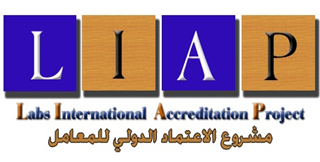 آخر موعد للتقدم: الخميس 20 نوفمبر 2014اسم الجامعة:  .............................................................................................اسم المؤسسة التعليمية:  .................................................................اسم المعمل:   ..................................................................................................الرمز الكودي للمشروع * : ..............................................................* يملا بمعرفة وحدة المشروعات قائمة مراجعة تسليم مقترح المشروع  قبل تسليم استمارة مقترح المشروع ، ضع علامة  نظير كل بند للتأكد من استكماله (يمكن إضافة أية ملاحظات في نهاية الجدول)إشعار الاستلامهذه الصفحة سيتم إعادتها للمتقدم عند تسليم مقترح المشروع للتحكيم. من فضلك اكتب اسم المشروع واسمك  وعنوانك في الأماكن الموضحة عاليه.مدير وحدة تطوير المشروعات بالتعليم العالي أو من ينوب عنه.الاســم:التاريخ:التوقيع:يجب الإشارة إلى الرقم المرجعي التالي في أية مراسلات تاليةرقم مرجعي ( يتم كتابته بواسطة وحدة إدارة المشروعات):................................................................................................................................................................................................................................................................................................................................................................................................. .........................................................................................................ملخص المشروعيكتب ملخَّص للمشروع، حيث سيتم ضمَّه لمطبوعات وحدة إدارة المشروعات المستقبلية (يُرجى التقيد بمساحة صفحة واحدة فقط قدر الإمكان). كما يجب أن يتضمن الملخص الملامح الرئيسية للمشروع المقدم. ويجب الإشارة إلى النقاط التالية:           التعريف بالمشروع، الموقف الراهن، منهج وأسلوب العمل، النتائج، و التأثير المتوقع من تنفيذ المشروع.  ويجب التقدم بملخص للمشروع باللغتين العربية والإنجليزية.ملخص المشروع :
Summary of the ProjectA summary of the project should be provided in English as it will be included in future the PMU publications. This summary should be a snapshot and includes the main features of the project.جدول المحتويات:الجزء الأولمقدمة: جودة التعليم العالي فى إطار الاستراتيجية القومية لتطوير التعليم العالي بمصرالتعليم هو قاطرة التقدم وأساس البناء وآلية الحراك الاجتماعي والموجه في صياغة المستقبل، ويمثل التعليم العالي رأس الحربة في مسيرة التقدم، لذا فإن التطوير المستمر في منظومة التعليم العالي هو أمر حتمي. يحتاج هذا التطوير في مراحل معينة إلى إعادة صياغة للرؤية والرسالة والأهداف والاستراتيجيات والسياسات والتي تضمن ملاءمة منظومة التعليم العالي لمتطلبات الحاضر والمستقبل. لهذا كانت النظرة الشاملة هي الفلسفة التي بنيت عليها الاستراتيجية القومية لتطوير التعليم العالي بمصر والتي بدأت في فبراير 2000 وتحددت رؤيتها في: "دور قيادي للتعليم العالي في مجتمع المعرفة، التميز والقدرة على المنافسة، قاعدة للابتكار والإبداع، قاطرة التنمية" وبحيث تشمل المحاور الرئيسية التالية:تلبية الطلب على التعليم العالي كماً وكيفاًضمان الجودة في التعليم العاليالاستفادة القصوى من تقنية الاتصالات والمعلومات في التعليم العاليالبحث العلمي التطبيقى والدراسات العليا المتطورةالتنمية المستمرة لقدرات الهيئات الأكاديمية والقياداتتأهيل طلاب التعليم العالي علمياً واجتماعياً وثقافياً في ظل نظم ولوائح متطورةوقد ترجمت بالفعل الاستراتيجية إلى عدد من المشروعات مثل مشروعات ضمان الجودة والاعتماد والتى تهدف إلى: نشر ثقافة الجودة في المجتمع الأكاديمى إنشاء نظم داخلية للجودة بمؤسسات التعليم العالي بمصرإنشاء مراكز ضمان الجودة بالجامعات الحكومية المصرية وقد تحددت أولويات المرحلة الثانية من الخطة التنفيذية لاستراتيجية تطوير التعليم العالي بمصر (2007/2012) فى "القدرة على التطوير المستمر وضمان الجودة والاعتماد"، ومن ثم تم إعداد برنامج متكامل يهدف إلى الوصول إلى قدرة مؤسسية ذاتية الحركة للتطوير المستمر، وتحقيق جودة أكاديمية ومؤسسية مقننة، وبما يضمن قدرة تنافسية عالية تؤهل للاعتماد.ومع انتهاء فعاليات تنفيذ المرحلة الثانية للخطة القومية الشاملة لتطوير التعليم العالي وبدء تنفيذ المرحلة الثالثة (2012 /2017)، فقد تم تحديد "استمرارية التطوير نحو التميز" كشعار للمرحلة الثالثة، وتم تحديد مجالات العمل المقترحة لمشروعات التطوير فى هذه المرحلة، بما يتوافق مع فكر التطوير المستمر، من خلال العديد من المشروعات التنافسية في المجالات الآتية: الجودة والاعتماد وتشمل استمرارية لمشروعات التطوير المستمر ومشروعات دعم وحدات ومراكز ضمان الجودة بالجامعات بالإضافة إلى تطوير المنظومة الإدارية بالجامعات، وذلك وصولاً إلى الاستدامة فى نظم التطوير الذاتى للقدرة المؤسسية والفاعلية التعليمية بمؤسسات التعليم العالى. المشروعات التنافسية والتى تدعم إنشاء وتطوير مراكز تميز بمؤسسات التعليم العالى، وذلك من خلال استمرارية بعض المشروعات التنافسية مثل تطوير المعامل وتأهيلها للاعتماد الدولى وكذلك طرح مشروعات تنافسية تهدف إلى استحداث برامج مشتركة بمؤسسات التعليم العالى مع جامعات عالمية، ومشروعات تنافسية في مجال خدمة المجتمع وتنمية الموارد الذاتية بالجامعات، وجوائز تنافسية لأعضاء هيئة التدريس لتقديم نماذج ابتكارية  في التعليم والتعلم. كما تشمل جوائز لأعضاء هيئة التدريس للنشر العلمي الدولي بما يعزز قدرات البحث العلمي على المستوى الدولي، وأيضاً مشروعات تنافسية بحثية تطبيقية تقدم حلولاً لبعض المشكلات المجتمعية على المستوى القومي.مشروعات موجهة إلى تنمية مهارات خريجى الجامعات المصرية بما يتوافق مع احتياجات سوق العمل داخليا وإقليمياً، وذلك من خلال عدد من المشروعات تشمل مشروع نظم تقويم الطلاب والامتحانات لقياس مدى تحقق مخرجات التعلم لدى الطلاب، والمشروعات الطلابية التى تهدف إلى تنمية المهارات العملية والمهنية للطلاب لتضييق الفجوة بين مهاراتهم الفعلية ومواصفات الخريجين التى يتطلبها سوق العمل بما يواكب المعايير القياسية والتطورات العلمية والتكنولوجيا الحديثة. مشروع الاعتماد الدولى للمعامل بمؤسسات التعليم العالي في إطار تنفيذ الخطة الإستراتيجية لتطوير التعليم العالي (المرحلة الثانية 2007/2012) تم خلال مشروع الاعتماد الدولى للمعامل بمؤسسات التعليم العالي كأحد مشروعات الوحدة التعاقد مع 88 معمل من خلال 8 دورات بإجمالي تمويل تعاقدي من الوحدة يبلغ حوالى 66 مليون جنيه ومساهمة من الجامعات الحكومية تبلغ قيمتها 44 مليون جنيه. وقد حصل على الإعتماد عدد 14 معمل من المعامل التى شملها المشروع. ومع انتهاء فعاليات تنفيذ المرحلة الثانية للخطة القومية الشاملة لتطوير التعليم العالي وبدء تنفيذ المرحلة الثالثة (2012/2017)، وإدراكاً من وحدة إدارة المشروعات بأهمية استكمال رفع الكفاءة والاعتماد الدولي للمعامل والمراكز العلمية والبحثية لمؤسسات التعليم العالى بالجامعات الحكومية المصرية، فقد استمر تنفيذ دورات جديدة لمشروعات الاعتماد الدولى للمعامل LIAP كمحور أساسى من المحاور المقترحة لمشروعات الجودة خلال المرحلة الحالية. ويهدف المشروع إلى دعم الجامعات الحكومية المصرية لاعتماد المعامل في المجالات التطبيقية التي تحتاجها القطاعات الإنتاجية والخدمية في المجتمع، وذلك من قبل مؤسسات الاعتماد الدولية في المجال، بهدف رفع مستوي أدائها طبقاً للمعايير الدولية من خلال مشاركة فاعلة مع المؤسسات الإنتاجية والخدمية.  الأهداف المحددة للمشروع   نشر ثقافة جودة المعامل في المجالات التطبيقية ورفع مستوي أدائها طبقاً للمعايير الدولية   تطوير نظام إدارة المعامل ورفع قدرات الكوادر الفنية والوصول إلى آليات مستدامة للتمويل الذاتي.  تقوية وتفعيل العلاقة بين المؤسسة التعليمية والمجتمع الإنتاجي والخدمي.الجهات المشاركة مع وحدة إدارة المشروعات في دعم تنفيذ المشروعمؤسسات التعليم العالي الحكوميةالمجلس الوطنى للاعتماد  EGAC بمركز تحديث الصناعة ج. إرشادات واشتراطات عامةتقتصر مجالات المقترحات المقدمة للتمويل على المعامل الخدمية (صناعة ، زراعة ، بيئة ، طب ...........الخ).أن يمثل الحصول على الاعتماد حاجة للمعمل وتعزيزا لنشاطه.أن يكون الاعتماد طبقا لمواصفة جودة معامل مثل (   ISO 15189، ISO 17025............) وتكون جهة الاعتماد معترفا بها عالميا (مثال: المجلس الوطني للاعتماد EGAC، ............  الخ).لا تقبل المعامل القاصرة على خدمة العملية التعليمية فقط أو البحثية فقط أو كليهما. يمكن عمل زيارة ميدانية قبل قبول المشروع إذا لزم الأمر ورأت لجنة التحكيم ذلك. إعداد وتسليم المقترحاتيتعين الالتزام بالنموذج المحدث والمنشور على الموقع المحدث للوحدة (الإصدار الثالث-مايو 2014)- ولن يلتفت إلى أى مقترح مقدم على خلاف هذا النموذج حيث يتعذر التحكيم لمشروعات مقدمة على نماذج متباينة. يراعى ترقيم صفحات الفهرس الموجود بصفحة 2 بنموذج التقدم بشكل صحيح ومتوافق مع ترقيم الصفحات بعد كتابة المقترح.يتم تقديم ثلاث نسخ ورقية من المشروع المقترح بالإضافة إلى نسخة إلكترونية على CD.لا تقبل النماذج المكتوبة بخط اليد والمرسلة بالفاكس.تسلم النسخ الورقية بالإضافة إلى CD إلى مقر الوحدة فى 96 شارع احمد عرابي المهندسين الدور الحادي عشر.ترسل نسخة إلكترونية للاستمارة بالبريد الالكتروني على العنوان labs@heep.edu.egيتعين استيفاء جميع التوقيعات والأختام طبقا للنموذجيراعى مراجعة واعتماد مقترح المشروع بواسطة مركز ضمان الجودة بالجامعة قبل تقديمهفريق عمل المشروعمدير المشروع هو عميد المؤسسة التعليمية.يجب أن يكون المدير التنفيذي للمشروع هو نفسه مدير المعمل.يتعين تعيين نائب للمدير التنفيذي للمشروع.يجب توقيع جميع أعضاء الفريق الإداري والتنفيذي للمشروع طبقا للنموذجيتعين مشاركة الطلاب في تنفيذ الأنشطة التي يمكن مساهمتهم فيها تمويل المشروعإجمالي ميزانية المشروع: (ميزانية الوحدة + مساهمة الجامعة) حتى 1.5 مليون جنيه للمشروع.لا يقل التمويل المساهم من الجامعة عن 40% من إجمالي التمويل.الحد الأقصى لبند الدراسات والبحوث هو 30% من إجمالي الميزانية والحد الأدنى لبنود الإحلال والتجديد والآلات والتجهيزات هو 70 %.يمكن السماح بالنقل من بند لآخر بعد موافقة وحدة إدارة المشروعات  على مبررات المناقلة.يتم توزيع الميزانية بحيث يكون تمويل النشاط الواحد بالكامل من ميزانية الوحدة أو من مساهمة الجامعة (فيما عدا بند المبانى الغير سكنية يتم تمويله من مساهمة الجامعة فقط).توقيتات هامةمدة تنفيذ المشروع لا تزيد عن 18 شهر من تاريخ التعاقد.يجب التقدم بطلب لزيارة الاعتماد في موعد أقصاه 15 شهرا من بدء التعاقد.تراعى جميع التوقيتات بجدول العلامات المرجعيةيراعى البدء فى شراء الآلات والأجهزة مع بداية المشروع ليكون الوقت كافيا لتنفيذ باقى الأنشطة المرتبطة بعمل الاختبارات باستخدام تلك الآلات والأجهزةيراعى فى الخطة التنفيذية للمشروع ضرورة الانتهاء من البنية التحتية (بند المبانى غير السكنية) (إن وجدت) خلال الأشهر الأربعة الأولى إعداد مقترح المشروعيجب أن يشتمل مقترح المشروع على تحديد دقيق لمجال إعتماد المعمل (عدد ومسمى الاختبارات التي سيتم اعتمادها)، المواصفة القياسية لكل اختبار (مع تقديم وثائق المعلومات عن مواصفة طرق الاختبار)، تحديد الجهات المعتمدة التي ستقوم بإجراء المراجعة الخارجية (اختبارات الحرفية Proficiency Tests (PT) ) لكل اختبار- مع ملاحظة أنه سيتم استبعاد المقترحات التي لا تشتمل على ذلك بملحقي 1 -2.عند صياغة مصفوفة الإطار المنطقي (الخطة التنفيذية) للمشروع يجب ملاحظة عدم زيادة الأهداف عن 5 أهداف، وعدم زيادة المخرجات عن ثلاث مخرجات لكل هدف وعدم زيادة الأنشطة الرئيسية عن أربعة أنشطة رئيسية لكل مخرج.يجب الاستفادة من مخرجات مشروعات التطوير السابقة والجارية بالجامعة وكلياتها (مثل مشروعات CIQAP– مشروعات تكنولوجيا المعلومات ICTP - ..........الخ ).يجب إدراج أحدث بيانات وصفية للمعمل للعام الدراسي 2013/2014  تشتمل علي:رسم معمارى للمعمل موثق ومعتمد من الإدارة الهندسية بالمؤسسة / الجامعةرسم تخطيطي يوضح الوضع الحالى لتوزيع الأثاث والأجهزة بالمعمل مع تحديث المساحات المضافة فى التطوير وأماكن الأجهزة المضافة من خلال التمويل).قائمة بالأجهزة الموجودة بالمعمل موضحا بها طراز الجهاز وسنة الصنع والحالة العامة للجهاز (يعمل بكفاءة/ لايعمل – وبيان نسبة كفاءة الجهاز 50%-60% ....... إلخ)مقترح المشروع المقدم يلزم توقيعه من أعلى مستوى بالمؤسسة التعليمية والجامعة حيث : يتضمن التوقيع إلتزام المؤسسة التعليمية / الجامعة بالمساهمة المحددة بالبند 2-1، 4-5د. الرؤية والرسالة والأهداف الاستراتيجية للجامعة و المؤسسة التعليميةرؤية الجامعة:.................................................................................................................................................................................................................................................................................................................................................................................................................................................................................................................................................................................................................................................................................رسالة الجامعة:.................................................................................................................................................................................................................................................................................................................................................................................................................................................................................................................................................................................................................................................................................رؤية المؤسسة التعليمية:.................................................................................................................................................................................................................................................................................................................................................................................................................................................................................................................................................................................................................................................................................رسالة المؤسسة التعليمية:.................................................................................................................................................................................................................................................................................................................................................................................................................................................................................................................................................................................................................................................................................الأهداف الإستراتيجية للمؤسسة التعليمية:.............................................................................................................................................................................................................................................................................................................................................................................................................................................................................................................................................................................................................................................................................الفصل الأول: إقرارات وتعهدات1-1  إقـــرارنحن الموقع أدناه نفيد بأنه:- لم يتم تقديم نسخة من المقترح الحالي، أو بتعديلات طفيفة عليه إلى أية جهة تمويل وطنية أو دولية وذلك خلال الفترة من تاريخ التقدم بالمقترحات حتى تاريخ إعلان المشروعات المختارة من قبل وحدة تطوير المشروعات بوزارة التعليم العالي لهذه الدورة.للوحدة الحق في إنهاء المشروع أو منع تمويله إذا ثبت أن المشروع يتلقى دعما ماليا آخر في نفس الوقت سواء كان محليا، إقليميا أو دوليا خلال فترة تنفيذ المشروع لنفس الأنشطة والمجال المقدم بمقترح المشروع.- نشهد أن المعلومات الواردة في مقترح هذا المشروع صحيحة في حدود علمنا، وأن المشروع تم توقيعه من السلطة الإدارية الممثلة للجامعة والتي ستشارك في الأنشطة الواردة في هذا المقترح. إضافة لذلك، توافق المؤسسة التعليمية على حق وحدة تطوير المشروعات في تداول النسخة الكاملة أو أجزاء من الاستمارة مع الهيئات أو جهات التمويل الأخرى وذلك للتنسيق ولمراجعة التمويل المناسب، وأن يسمح بكشف محتوى الاستمارة خلال هذا التداول".- تلتزم المؤسسة التعليمية والجامعة بالمساهمة المحددة في البند 1.2.1-2  المراجعة و التصديق   (يتم المراجعة والتصديق بواسطة مدير مركز  ضمان الجودة ومدير وحدة إدارة المشروعات بالجامعة) هذا المشروع يقع فى إطار إستراتيجية التطوير بالجامعة وتم مراجعته وتسجيله بواسطة مدير مركز ضمان الجودة ووحدة إدارة المشروعات بالجامعة‏ قبل تقديمه لوحدة تطوير المشروعات بالتعليم العالييعتمد،،،       رئيس الجامعة 					الخاتم الرسمى للجامعة	أ.د علي محمد شمس الدين الفصل الثاني: بيانات المشروع2 . 1 بيانات  مشروع  الأساسية	عنوان المشروع: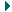 مشروع تطوير معمل ..................................................... وتأهيله للاعتماد بكلية/معهد  ....................  جامعة  ..............................2-1-1 تفاصيل الميزانية: ( يراعى كتابة الأرقام بالتنسيق 1,2,3,…….)2-1-2 مدة المشروع:حد أقصى 18  شهر من تاريخ التعاقد* لا يقل عن 40 % من إجمالي ميزانية المشروع (مجموع أ+ب).2-2بيانات إدارة المشروع2-2-1 بيانات رئيس الجامعةاسم رئيس الجامعة:العنوان:الرمز البريدي – المدينة:تليفون: 			المحمول: 				الفاكس:البريد الإلكتروني:2-2-2 بيانات مدير المشروع (عميد الكلية/المعهد)اسم مدير المشروع:الوظيفة الحالية:العنوان:الرمز البريدي – المدينة:تليفون: 			المحمول: 				الفاكس:البريد الإلكتروني:2-2-3 بيانات المدير التنفيذي للمشروع (مدير المعمل)اسم المدير التنفيذي:الوظيفة الحالية:العنوان:الرمز البريدي – المدينة:تليفون: 			المحمول: 				الفاكس:البريد الإلكتروني:2-2-4 بيانات نائب المدير التنفيذي للمشروع اسم نائب المدير التنفيذي:الوظيفة الحالية:العنوان:الرمز البريدي – المدينة:تليفون: 			المحمول: 				الفاكس:البريد الإلكتروني:2-3  فريق عمل المشروع2-3-1 أعضاء فريق إدارة المشروع Management team  (من 6-10 أعضاء)- يتم تكرارالخانات حسب الحاجه. - يجب أن يوقع جميع أعضاء فريق إدارة المشروع.- يجب أن ترفق السيرة الذاتية لجميع أعضاء فريق إدارة المشروع طبقا للنموذج المرفق (ملحق رقم 9).- تحدد المسئولية فى إدارة المشروع بصورة واضحة2-3-2 الفريق التنفيذى للمشروعفي الجدول التالي، يوضح عدد أفراد فريق العمل المشارك في المشروع، 
* يجب تمثيل جميع الفئات السابقة في فريق عمل المشروع.2-3-2-1 رؤساء فرق تحقيق مخرجات المشروعتحتوي الجداول التالية على قائمة بأسماء المشاركين ووظائفهم، الحالية والذين سيشاركون في أنشطة المشروع. في البداية تكتب أسماء فريق إدارة المشروع ويتبع ذلك المشاركين في تنفيذ المشروع 2-3-2-2 الفريق التنفيذي لتحقيق المخرجات- يتم تكرار خانات الجداول حسب الحاجه.- يجب أن ترفق السيرالذاتية لرؤساء فرق تنفيذ مخرجات المشروع (ملحق 8)2-4 بيانات وصفية عن المعمل (للعام الجامعي 201/201)2-4-1 وصف المعمل:- إسم المعمل الحالى:- تاريخ تأسيس المعمل:- مساحة المعمل:                                                      (ترفق صور ورسم معمارى له للمعمل موثق ومعتمد)- السعة الطلابية للمعمل:- وظيفة المعمل:	2-4-2 الأجهزة والمعدات الموجودة حاليا بالمعمل:2-4-3 الاختبارات والقياسات المتوفرة بالمعمل:------------------------------------------------------------------------------------------------------------------------------------------------------------------------------------------------------------------------------------------------------------------------------------------------------------------------------------------------------------------------------------------------------------------------------------------------------------------------------------------------------------2-4-4 المقررات الدراسية المستفيدة من المعمل:------------------------------------------------------------------------------------------------------------------------------------------------------------------------------------------------------------------------------------------------------------------------------------------------------------------------------------------------------------------------------------------------------------------------------------------------------------------------------------------------------------2-4-5 الجهات المستفيدة من الخدمات التي يقدمها المعمل (الكلية – الجامعة الشركات ، المجتمع-  ..........) :(يشترط قيام المعمل بتقديم خدمة مجتمعية لقبول مقترح المشروع)------------------------------------------------------------------------------------------------------------------------------------------------------------------------------------------------------------------------------------------------------------------------------------------------------------------------------------------------------------------------------------------------------------------------------------------------------------------------------------------------------------2-4-6 مصادر ومعلومات إضافية:- الموارد البشرية:---------------------------------------------------------------------------------------------------------------------------------------------------------------------------------------------------------------------------------------------------------------------------------------------------------------------------------------------------------------------------------- المشروعات الحالية التي يشارك فيها المعمل - (محلية، قومية، إقليمية، دولية):---------------------------------------------------------------------------------------------------------------------------------------------------------------------------------------------------------------------------------------------------------------------------------------------------------------------------------------------------------------------------------- بيانات عن مشروعات التطوير التي تمت بالمعمل خلال الخمس سنوات الماضية أو الجاري تنفيذها:يمكن إضافة سطور إضافية لاستيعاب المشروعات.- التحديث الذى أجري بالمعمل خلال الثلاث سنوات الأخيرة:---------------------------------------------------------------------------------------------------------------------------------------------------------------------------------------------------------------------------------------------------------------------------------------------------------------------------------------------------------------------------------- التمويل الحالي المتاح  للمعمل/ السنة (القيمة بالجنيه المصري، وجهة أو مصدر التمويل) :---------------------------------------------------------------------------------------------------------------------------------------------------------------------------------------------------------------------------------------------------------------------------------------------------------------------------------------------------------------------------------- شبكة المعلومات بالمعمل (حاسبات - طابعات، شبكة المعلومات الدولية،.........):---------------------------------------------------------------------------------------------------------------------------------------------------------------------------------------------------------------------------------------------------------------------------------------------------------------------------------------------------------------------------------- الخبرات المميزة والتدريبات التي لها علاقة بالمشروع:---------------------------------------------------------------------------------------------------------------------------------------------------------------------------------------------------------------------------------------------------------------------------------------------------------------------------------------------------------------------------------- وسائل الإعلام والنشرعن المعمل حاليا:موقع الكتروني:			إسم الموقع الإلكترونى:مطويات:		كتيبات:		ملصقات:		   كتب: مقالات عامة..................               أخرى (وصف) .................. .. (ترفق نسخة من وسائل الإعلام المطبوعة عن المعمل مع مقترح المشروع)  2-4-7 بحوث مختارة (أفضل خمس بحوث حديثة  تم نشرها من المعمل يتم عرض البحوث العلمية بأسلوب موحد):---------------------------------------------------------------------------------------------------------------------------------------------------------------------------------------------------------------------------------------------------------------------------------------------------------------------------------------------------------------------------------------------------------------------------------------------------------------------------------------------------------------------------------------------------------------------------------------------------------------------------------------الفصل الثالث: تفاصيل مقترح المشروع3-1 الوضع الراهن للمعمل : (الوضع الراهن ، ووصف للمشكلة الحالية ، دراسة جدوى وتشمل على التطور المتوقع للدخل ومصادرة لثلاث سنوات قادمة).3-2 تحديد الإحتياجاتأكتب تحديد لمدى الاحتياج للمشروع المقدم (وصف الاحتياجات)3-3 الأهداف المحددة للمشروع3-4 المخرجات والمكاسب والعوائد من المشروع (تجارية، اقتصادية، تدريبية، تأثير مجتمعي، مكاسب أخرى)3-5 المخاطر المتوقعة أثناء العمل بالمشروع وكيفية مواجهتهاالفصل الرابع: خطة العمل والتنفيذ4 . 1 إرشادات عامةوضح في الجداول التالية كيف ستؤدي مخرجات المشروع إلى تحقيق الأهداف المحددة المذكورة فى البند 3-3 . يجب توضيح مخرجات / عوائد كل هدف من أهداف المشروع المحددة، لابد من تحديد المؤشرات وفروض العمل لكل مخرج / عائد.في الجداول التاليه يجب توضيح الأنشطة المؤدية لهذه المخرجات/ العوائد، والزمن والموارد اللازمة للتنفيذ (موارد بشرية، مواد، أجهزة، أخرى). يمكن تكرار الجدول لاستيعاب كل الأنشطة الرئيسية. كما يجب أن تضم كل العناصر المطلوبة لتحقيق تطور المعمل والحصول على الاعتماد.يجب فى مصفوفة الإطار المالى تحديد تصنيف النشاط مما يلى:-المبانى غير السكنية (إحلال وتجديد)الالآت والمعدات ( أجهزة معامل وما قد يلزمها من حاسبات/طابعات/ أجهزة تكييف/ ........)التجهيزات ( أثاث ومستلزمات)الدراسات والبحوث وتنفيذ أنشطة كما هو موضح بالجدول 4-4 ويشمل :-‏الاستعانة بالخبراء والمقيمين والمراجعين	‏تأهيل وتدريب هيئة التدريس والطلاب والاداريين والفنين ‏‏ ندوات وورش عمل ومشاركة فى مؤتمرات	‏قواعد البيانات ودعم البنية الإلكترونية واعلام واعلان ‏‏ مكافآت إدارة المشروع، (لا تتعدى 4% من بند الدراسات والبحوث)‏بنود صرف أخرى مرتبطة بطبيعة مشروع المعامل مثل(اختبارات الكفاءة الحرفية ‏PT، التعاقد مع الجهة الاستشارية، معايرة وصيانه الاجهزة، تنفيذ الانشطة الفنية والادارية الخاصة بالمشروع، كيماويات ومستلزمات الاختبارات، اجراءات الاعتماد)يتم تحديد تكلفة فريق العمل والخبراء لتنفيذ النشاط (عدد الأفراد ×عدد الساعات × أجر الساعة حسب الفئة =  ---------‏‎ ‎‏ جنيه)‏ كما يلى:وبما لا يتعدى عدد الايام المسموح بها لكل فئه شهريا يجب ان تكون المخرجات واضحة ومحددة وتصاغ فى جملة إسمية و يجب أن تكون الانشطة الرئيسية تمكن من تحقيق المخرجات وتصاغ فى جملة فعلية.  4-2 مصفوفة الإطار الفنى المنطقي للمشروع / بالخطة التنفيذية : Logical Framework Matrixيمكن إضافة سطور إضافية لاستيعاب الأهداف، المخرجات والأنشطة.(مع ملاحظة ضرورة عدم زيادة الأهداف عن 5 أهداف، وعدم زيادة المخرجات عن 4 لكل هدف وعدم زيادة الأنشطة الرئيسية عن 4 أنشطة رئيسية لكل مخرج).4-3  مصفوفةالإطار الزمني لأنشطة المشروع بالكامليتم تحديد إطار زمني مفصل لأنشطة المشروع، في الجدول التالى، موضحا الفترة الزمنية لكل نشاط على حده.* ضرورة كتابة بيان النشاط الرئيسي وعدم الاكتفاء بتكرار الكود دون إدراج بيان النشاط. 4-4 مصفوفة الإطار المالى المنطقي للمشروع / بالخطة التنفيذية : Logical Framework Matrixيتم كتابة تفاصيل تكاليف الأنشطة المذكورة فى البند 4-2تكتب الأرقام بالتنسيق (1,2,3,……)ضع علامة  أمام بند تصنيف النشاط4-5خطة تمويل أنشطة المشروع:- المبالغ بالجنية المصري.- يشترط وجود رخصة للمباني غير السكنية. ويجب أن يتم تنفيذ بند المباني غير السكنية المدرج في الخطة التنفيذية (في حالة وجوده)  خلال الاشهر الاربعة  الأولي من تنفيذ المشروع.- على أن تكون تكلفته من مساهمة الجامعة- الحد الأقصى للميزانية المخصصة للدراسات والبحوث  وتنفيذ الأنشطة هو 30%..- لا تقل مساهمة الجامعة عن 40% من إجمالي الميزانية.- - * لا تتعدى قيمة مكافآت إدارة المشروع عن لا يتعدى 4 % من إجمالي بند الدراسات والبحوث.- يتم تمويل بند المبانى غير السكنية من مساهمة الجامعة ..4- 6  تقدير التدفقات النقدية الربع سنوية اللازمة للتنفيذ:يتم وضع القيمة النقدية المطلوبة في توقيت طلبها * كود المخرج :............................ 	اسم المخرج:.................................*  يكرر لكل مخرج من المخرجات. 4-7 بيان ملخص للتدفقات النقدية اللازمة لتنفيذ مشروع تطوير معمل .............................................................................................. وتأهيله للاعتماد بكلية/معهد.................  جامعة  ....................... بالدورة التاسعة لمشروع تطوير و إعتماد المعاملتم إعداد البيان عاليه في ضوء الخطة التنفيذية للمشروع.أ.د.المدير التنفيذي للمشروع 		  			 أ.د.عميد الكلية ومدير المشروع		  يعتمد،أ.د. رئيس الجامعة						الخاتم الرسمى للجامعة  4-8 آليات النشر والاستمرارية Dissemination & Sustainabilityاكتب  وصفا  لآليات  النشر والتعريف بالخدمات التى يقدمها المعمل  والاستمرارية  للمشروع مع التركيز على توضيح استمرارية التمويل (كيف سيتم تمويل الأنشطة بعد انتهاء الدعم والتمويل المقدم من وحدة إدارة مشروعات  تطوير التعليم العالى)النشر Disseminationالاستمرارية Sustainability 4-9 آليات ضبط الجودة والمتابعة Quality Control & Monitoringاستخدم هذا الجزء لوصف الإستراتيجية ومنهجية العمل التي ستتبع في ضبط الجودة والمتابعة أثناء تنفيذ المشروع، يمكن أن تشمل الفعاليات المقترحة إجراء مراجعة دقيقة ، إجتماعات دورية لفريق العمل لمراجعة الأداء فى تنفيذ المشروع، إتخاذ الإجراءات التصحيحية اللازمة لتصحيح الحيود.( ينبغى عقد إجتماعات دورية لفريق إدارة المشروع مرة كل شهر على الأقل مع وجود محاضر ومستندات دالة على ذلك)آليات ضبط الجودة في المشروع:آليات المتابعة:الجزء الثانىالملاحقملحق (1)قائمة بالاختبارات التي سوف يقوم المعمل باعتمادها*  ترفق وثائق المعلومات المختصرة عن المواصفة القياسية لكل اختبار من الاختبارات التي سيتم اعتماد المعمل بموجبها بملحق 2.ملحق (2)المواصفات القياسية للاختبارات التي سوف يقوم المعمل باعتمادها(Test Method)يتم في هذا الملحق إدراج وثائق المعلومات المختصرة عن المواصفة القياسية للاختبارات لكل إختبار على حده وبنفس ترتيب الإختبارات المدرجة فى ملحق 1، (بحيث يكتب اسم كل اختبار واسم المواصفة القياسية للاختبار بصفحة مستقلة يليها وثائق المواصفة القياسية للإختبار.- يمكن الاسترشاد بالأمثلة الموجودة بملحق 2 استرشادي – على الموقع الالكترونى للوحدة.ملحق (3)توقيتات العلامات المرجعية لتنفيذ المشروع* يمكن الاستعانة باستشاري متخصص أو جهة استشارية متخصصة بحيث لا تقل معايير الاختيار وبنود التعاقد عن المعايير التي تم تحديدها بواسطة مركز تحديث الصناعة. ملحق رقم (4)المبانى غير السكنيةجهة التنفيذ (تكتب إسم الجهة التى ستقوم بتنفيذ أعمال التطوير بالبنية التحتية مثال: الإدارة الهندسية بالجامعة / مقاول ...الخ)ملحق رقم (5)قائمة الآلات والمعدات المطلوبة*لمشروع تطوير و إعتماد المعامل بمؤسسات التعليم العالي* في حالة استخدام الجهاز في أكثر من نشاط تذكر أكواد الأنشطة ويسجل الثمن مرة واحدة .ملحق (6)قائمة التجهيزات (أثاث) المطلوبة لمشروع تطوير و اعتماد المعامل بمؤسسات التعليم العالي*ملحق (7)قائمة (أثاث ومستلزمات) المطلوبة لمشروع تطوير و اعتماد المعامل بمؤسسات التعليم العالي*ملحق (8)قائمة بالدورات التدريبية ،ورش العمل والندوات المقترحة لتنفيذ أنشطة مشروع تطوير و اعتماد المعامل بمؤسسات التعليم العاليمصروفات الضيافة للدورات والندوات تمول من مساهمة الجامعة.المؤتمرات والندوات داخلية فقط وفى مجال الجودة وإعتماد المعملالدورات التى تتم من خلال المكتب الاستشارى وتكلفتها ضمن مبلغ التعاقد مع المكتب الاستشارى، يكتب بالجدول إسم الدورة وبقيمة تكلفة = صفرالدورات التى تتم من خلال الشركة الموردة للاجهزة المعملية الممولة بالمشروع ضمن تكلفة شراء الاجهزة ، يكتب بالجدول إسم الدورة بقيمة تكلف ة= صفرملحق رقم (9)السير الذاتية لأعضاء الفريق الإداري ورؤساء فرق تنفيذ المخرجات (بحد أقصى صفحتين للعضو)أولا: بيانات عامةالاسم: .............................................................................. الوظيفة الحالية: ...................................................................تاريخ الميلاد: .....................................................................العنوان: ...........................................................................رقم التليفون: .....................................................................رقم الموبايل: ....................................................................البريد الالكتروني: .............................................................ثانيا: المؤهلات العلمية: ثالثا" : التدرج الوظيفي الأكاديمي (الداخلي والخارجي) :رابعا: الدورات التدريبية في مجال نظم إدارة الجودة: ........................................................................................................................................................................................................خامسا: الأنشطة المختلفة في مجال نظم إدارة الجودة / مشروعات تطوير التعليم / إعتماد المعامل:   محلياً: ............................................................................................... ...................................................................................................   إقليميا (إن وجد): ........................................................................................................................................................................................................   عالمياً (إن وجد): ........................................................................................................................................................................................................سادسا: أهم خمس أنشطة أخرى التي تتعلق بالعملية التعليمية وخدمة المجتمع.........................................................................................................................................................................................................روابط ذات صلةفيما يلي بعض المواقع الالكترونية على شبكة المعلومات الدولية لمؤسسات الاعتماد الدولية والإقليمية الخاصة باعتماد المعامل والجهات المعتمدة لإجراء اختبارات الحرفية.* تم توفير بيانات الجهات المعتمدة الدولية لاختبارات الحرفية من المجلس الوطني للاعتماد.http://www.egac.gov.eg/www/Catalog.aspx?LinkSubID=1651- نموذج إشعار الاستلام مستوفى مع وجود عنوان واضح لمقترح المشروع	.2- ملخص المشروع باللغة العربية واللغة الإنجليزية.3- الإقرارات مستكملة، وخطابات التصديق والتعهدات موقعة ومرفقة مع الاستمارة .4- بيانات المشروع مستوفاة بكافة البنود.5- قائمة فريق عمل المشروع مستوفاة بكافة البنود وكذلك المؤسسات المشاركة.6- البيانات الوصفية عن المعمل مستوفاة. 7- تفاصيل مقترح المشروع مستوفاة .8- خطة العمل والتنفيذ.9 - جداول التمويل المطلوبة مستوفاة (خطة تمويل أنشطة المشروع،ملخص التدفقات النقدية.......)10- الميزانية ملتزمة بالشروط بناء على الإرشادات والإشتراطات المطلوبة فى تمويل المشروع.11- تنسيق مقترح المشروع:  أ -  تم الإلتزام بنماذج وحدة إدارة المشروعات ب- كل الفصول تم استيفائها.ج -  الصفحات مرقمة وأرقام الصفحات بالفهرس مطابقة للمحتوى.12- الملاحق كاملة ومستوفاة     (عدد 9 ملاحق)                                    عنوان المشروع:مشروع تطوير معمل ............................................................... وتأهيله للاعتماد بكلية/ معهد   ..... ............. ............. ...............   جامعة    ..............................مدير المشروع:الاسم: ...................................................العنوان: .................................................
اسم المشروع ورمزه الكودى:الأهداف المحددة للمشروع:العوائد:Project title and code:Specific Objectives of the Project:Outcomes:Please (Stick to this space as much as possible). You should address the following points: Project Definition, Situation addressed by the Project, Methodology & Approach, Results, and Expected Impacts of the project.Please (Stick to this space as much as possible). You should address the following points: Project Definition, Situation addressed by the Project, Methodology & Approach, Results, and Expected Impacts of the project.مالموضوعرقم الصفحة  - ملخص المشروع باللغة العربية والانجليزية ..............................................................2  - ملخص المشروع باللغة العربية والانجليزية ..............................................................3  - ملخص المشروع باللغة العربية والانجليزية ..............................................................4الجزء الأول:مقدمة:أ: جودة التعليم العالى فى إطار الاستراتيجية القومية لتطوير التعليم العالي بمصر ...7الجزء الأول:ب: مشروع الاعتماد الدولى للمعامل بمؤسسات التعليم العالي ..........................8الجزء الأول:ج: إرشادات واشتراطات عامة................................ ................................9الجزء الأول:د: الرؤية والرسالة والأهداف الاستراتيجية للجامعة والكلية/المركز.....................11الفصل الأولإقرارات وتعهدات..........................................................................121-1إقرار........................................................................................121-2المراجعة و التصديق.......................................................................13الفصل الثانيبيانات المشروع............................................................................142-1بيانات المشروع الأساسية.................................................................142-2بيانات إدارة المشروع....................................................................152-3فريق عمل المشروع.......................................................................162-3-1أعضاء فريق إدارة المشروع.............................................................162-3-2الفريق التنفيذي للمشروع.................................................................172-4بيانات وصفية عن المعمل ...............................................................19الفصل الثالث تفاصيل  مقترح المشروع................................................................223-1الوضع الراهن للمعمل ومجال الخدمات التى يقدمها المعمل...........................223-2تحديد الإحتياجات.........................................................................22‏3-3 ‏الأهداف المحددة للمشروع...............................................................22‏3-4 ‏المخرجات والمكاسب والعوائد من المشروع ‏..............................................233-5المخاطر المتوقعة أثناء العمل بالمشروع وكيفية مواجهتها ..............................23الفصل الرابعخطة العمل و التنفيذ......................................................................244-1إرشادات عامة.............................................................................24‏4-2  ‏مصفوفة الإطار الفنى المنطقي للمشروع...............................................254-3مصفوفة الإطار الزمنى لأنشطة المشروع بالكامل............................................264-4مصفوفة الإطار المالى المنطقي للمشروع..............................................274-5خطة تمويل أنشطة المشروع.........................................................294-6تقدير التدفقات النقدية  ...............................................................304-7بيان ملخص للتدفقات النقدية.........................................................314-8آليات النشر والاستمرارية...........................................................324-9آليات ضبط الجودة والمتابعة........................................................33الجزء الثانى: الملاحق..................................................................................................الجزء الثانى: الملاحق..................................................................................................34ملحق (1)قائمة بالاختبارات التي سوف يقوم المعمل باعتمادها....................................35ملحق (2)المواصفات القياسية للاختبارات التي سوف يقوم المعمل باعتمادها..............36ملحق (3)توقيتات العلامات المرجعية لتنفيذ المشروع...............................................37ملحق (4)قائمة المبانى غير السكنية…..................................................................38ملحق (5)قائمة الآلات والمعدات........................................................................39ملحق (6)قائمة التجهيزات (أثاث ومستلزمات) ..........................................................40ملحق (7)قائمة (أثاث ومستلزمات) ..........................................................41ملحق (8)قائمة الدورات التدريبية وورش العمل ....................................................42ملحق (9)السيرة الذاتية لأعضاء الفريق الإداري والتنفيذي........................................43روابط  ذات صلة .......................................................................................................روابط  ذات صلة .......................................................................................................44تفاصيل المؤسسة التعليمية :تفاصيل المؤسسة التعليمية : عنوان المشروع: عنوان المشروع: المؤسسة التعليمية: المؤسسة التعليمية: عنوان المؤسسة التعليمية: عنوان المؤسسة التعليمية:المدير التنفيذي للمشروع (مدير المعمل)المدير التنفيذي للمشروع (مدير المعمل) الاسم: الوظيفة: الاسم: الوظيفة:التوقيع: التاريخ: نائب المدير التنفيذي للمشروع  نائب المدير التنفيذي للمشروع الاسم:الوظيفة:الاسم:الوظيفة:التاريخ :                                                           التوقيع:التاريخ :                                                           التوقيع: مدير المشروع (عميد المؤسسة التعليمية) مدير المشروع (عميد المؤسسة التعليمية) الاسم:                                                        الوظيفة: الاسم:                                                        الوظيفة:التوقيع: التاريخ:الخاتم الرسمي للمؤسسة التعليميةالخاتم الرسمي للمؤسسة التعليميةرئيس الجامعةرئيس الجامعة الاسم:                                                                                  الاسم:                                                                                 التوقيع: التاريخ:الخاتم الرسمي للجامعةالخاتم الرسمي للجامعةبيانات الجامعة بيانات الجامعة بيانات الجامعة بيانات الجامعة بيانات الجامعة بيانات الجامعة  عنوان المشروع: عنوان المشروع: عنوان المشروع: عنوان المشروع: عنوان المشروع: عنوان المشروع: اسم المؤسسة التعليمية: اسم المؤسسة التعليمية: اسم المؤسسة التعليمية: اسم المؤسسة التعليمية: اسم المؤسسة التعليمية: اسم المؤسسة التعليمية: بيانات مدير مركز ضمان الجودة بالجامعة (مراجعة كافة البنود الفنية لمقترح المشروع) بيانات مدير مركز ضمان الجودة بالجامعة (مراجعة كافة البنود الفنية لمقترح المشروع) بيانات مدير مركز ضمان الجودة بالجامعة (مراجعة كافة البنود الفنية لمقترح المشروع) بيانات مدير مركز ضمان الجودة بالجامعة (مراجعة كافة البنود الفنية لمقترح المشروع) بيانات مدير مركز ضمان الجودة بالجامعة (مراجعة كافة البنود الفنية لمقترح المشروع) بيانات مدير مركز ضمان الجودة بالجامعة (مراجعة كافة البنود الفنية لمقترح المشروع) الاسم:   أ.د سعد محمود سعد الوظيفة: مدير مركز ضمان الجودة بالجامعة  الاسم:   أ.د سعد محمود سعد الوظيفة: مدير مركز ضمان الجودة بالجامعة  الاسم:   أ.د سعد محمود سعد الوظيفة: مدير مركز ضمان الجودة بالجامعة  الاسم:   أ.د سعد محمود سعد الوظيفة: مدير مركز ضمان الجودة بالجامعة  الاسم:   أ.د سعد محمود سعد الوظيفة: مدير مركز ضمان الجودة بالجامعة  الاسم:   أ.د سعد محمود سعد الوظيفة: مدير مركز ضمان الجودة بالجامعة  بريد إلكتروني: saadms44@yahoo.comفاكس: 0233368547فاكس: 0233368547فاكس: 0233368547تليفون مكتب: 0233376446تليفون محمول: 01222105415تليفون مكتب: 0233376446تليفون محمول: 01222105415التوقيع:التوقيع:التوقيع: التاريخ:  التاريخ:  التاريخ: بيانات مدير وحدة إدارة المشروعات بالجامعة (مراجعة كافة البنود المالية لمقترح المشروع)بيانات مدير وحدة إدارة المشروعات بالجامعة (مراجعة كافة البنود المالية لمقترح المشروع)بيانات مدير وحدة إدارة المشروعات بالجامعة (مراجعة كافة البنود المالية لمقترح المشروع)بيانات مدير وحدة إدارة المشروعات بالجامعة (مراجعة كافة البنود المالية لمقترح المشروع)بيانات مدير وحدة إدارة المشروعات بالجامعة (مراجعة كافة البنود المالية لمقترح المشروع)بيانات مدير وحدة إدارة المشروعات بالجامعة (مراجعة كافة البنود المالية لمقترح المشروع) الاسم: عبد الرحيم سعد شولح الوظيفة: مدير وحدة إدارة المشروعات بالجامعة الاسم: عبد الرحيم سعد شولح الوظيفة: مدير وحدة إدارة المشروعات بالجامعة الاسم: عبد الرحيم سعد شولح الوظيفة: مدير وحدة إدارة المشروعات بالجامعة الاسم: عبد الرحيم سعد شولح الوظيفة: مدير وحدة إدارة المشروعات بالجامعة الاسم: عبد الرحيم سعد شولح الوظيفة: مدير وحدة إدارة المشروعات بالجامعة الاسم: عبد الرحيم سعد شولح الوظيفة: مدير وحدة إدارة المشروعات بالجامعة بريد إلكتروني: بريد إلكتروني:فاكس:فاكس:فاكس:تليفون مكتب:تليفون محمول: التاريخ:                                                          التوقيع: التاريخ:                                                          التوقيع: التاريخ:                                                          التوقيع: التاريخ:                                                          التوقيع: التاريخ:                                                          التوقيع: التاريخ:                                                          التوقيع:أالدعم المالي المطلوب (الميزانية) من وحدة إدارةالمشروعات بوزارة التعليم العالي(جنيه مصري)أبالحروف:بالحروف:ب– الدعم المالى المقدم من الجامعة*:           (مساهمة الجامعة)   (جنيه مصري)ببالحروف:بالحروف:إجمالي الميزانية   (مجموع أ+ب)  :                                                       إجمالي الميزانية   (مجموع أ+ب)  :                                                       (جنيه مصري)بالحروف:بالحروف:بالحروف:التوقيعالمسئولية في إدارة المشروعالوظيفة الحاليةالاســـــــــــممعميد الكلية( مدير المشروع)1-----------( المدير التنفيذي- مدير المعمل)2-----------( نائب المدير التنفيذي)3-----------عضوا( مدير الجودة)4-----------عضوا        ( المدير الفنى)  5عضوا6عدد المشاركين في المشروع من هذه الفئةالفئات  *طلابمعيدون / مدرسون مساعدونمدرسونأساتذة مساعدونأساتذة(آخرون) ( وظائف غير أكاديمية)إجمالي عدد أعضاء الفريق، أكاديميون وغير الأكاديميين المشاركون في المشروعمرقم المخرجأسم رئيس الفريق المسئول عن تحقيق المخرج(وترتيب عرض المخرجات بالخطة التنفيذية)الوظيفة الحاليةالتوقيعمالإسمالوظيفة الحاليةأرقام المخرجات المشارك فى تنفيذهاالتوقيعالجهازالموديلالعدد سنة شراء الجهازالغرضحالة الجهاز(يعمل بكفاءة/ لايعمل)اسم المشروعجهة التمويلحجم التمويلتاريخ بدء التنفيذتاريخ الانتهاءأهم المخرجاتتقييم اثر المشروعمالهدف123المخاطر (محددة)كيفية مواجهتهاأستاذ50 ج/ساعهأستاذ مساعد37.5/ساعهمدرس25/ساعهالهيئة المعاونة15/ساعةغير أكاديمي12.5/ساعةالهدف المخرجات (محددة)مؤشرات النجاح(قابلة للقياس)الأنشطة الرئيسيةفترة تنفيذ النشاطفترة تنفيذ النشاطفترة تنفيذ المخرجفترة تنفيذ المخرجالهدف المخرجات (محددة)مؤشرات النجاح(قابلة للقياس)الأنشطة الرئيسيةالبدايةالنهايةالبدايهالنهايه1-أ-11-أ-21-أ-31-ب-11-ب-21-ب-31-ج-11-ج-21-ج-32-12-22-32-ب-12-ب-22-ب-32-ج--12-ج--22-ج--3الكودالنشاط*زمن المشروع (بالشهر)زمن المشروع (بالشهر)زمن المشروع (بالشهر)زمن المشروع (بالشهر)زمن المشروع (بالشهر)زمن المشروع (بالشهر)زمن المشروع (بالشهر)زمن المشروع (بالشهر)زمن المشروع (بالشهر)زمن المشروع (بالشهر)زمن المشروع (بالشهر)زمن المشروع (بالشهر)زمن المشروع (بالشهر)زمن المشروع (بالشهر)زمن المشروع (بالشهر)زمن المشروع (بالشهر)زمن المشروع (بالشهر)زمن المشروع (بالشهر)الكودالنشاط*123456789101112131415161718الهدف رقم المخرجرقم النشاطتصنيف النشاطتصنيف النشاطتصنيف النشاطتصنيف النشاطتكلفة النشاطتكلفة النشاطتكلفة النشاطتكلفه المخرجتكلفه المخرجالإجماليالهدف رقم المخرجرقم النشاطمبانى غير السكنيةتجهيزاتآلات ومعداتدراسات وبحوثمساهمة الوحدةمساهمة الجامعةالإجماليمساهمة الوحدةمساهمة الجامعةالإجمالي1-أ-11-أ-21-أ-31-ب-11-ب-21-ب-31-ج-11-ج-21-ج-32-12-22-32-ب-12-ب-22-ب-32-ج-12-ج-22-ج-3الإجماليالإجماليالإجماليبند التمويلبند التمويلالميزانية المطلوبة من الوحدهالنسبة المئوية من إجمالي مساهمة االوحدةالميزانية المطلوبة من المؤسسة التعليمية/الجامعةالنسبة المئوية من إجمالي مساهمة المؤسسة التعليمية/ الجامعة إجمالي التكلفة الميزانية المخصصة للمباني والتجهيزاتوالآلات والمعداتمباني غير السكنية(إحلال أو تجديد)   الميزانية المخصصة للمباني والتجهيزاتوالآلات والمعداتتجهيزات (أثاث ومستلزمات)الميزانية المخصصة للمباني والتجهيزاتوالآلات والمعداتآلات ومعدات (اجهزة معامل وما قد يلزمها من حاسبات وطابعات وأجهزة تكييف .....)الإجماليالميزانية المخصصة للدراسات والبحوث وتنفيذ الأنشطةالتعاقد مع الجهة الاستشاريةالميزانية المخصصة للدراسات والبحوث وتنفيذ الأنشطةتأهيل وتدريب هيئة التدريس والطلاب والاداريين والفنيينالميزانية المخصصة للدراسات والبحوث وتنفيذ الأنشطةندوات وورش عمل ومشاركة فى مؤتمراتالميزانية المخصصة للدراسات والبحوث وتنفيذ الأنشطةقواعد البيانات ودعم البنية الإلكترونية واعداد الوثائقالميزانية المخصصة للدراسات والبحوث وتنفيذ الأنشطةمعايرة وصيانه الاجهزةالميزانية المخصصة للدراسات والبحوث وتنفيذ الأنشطةاختبارات الكفاءة الحرفية PTالميزانية المخصصة للدراسات والبحوث وتنفيذ الأنشطةالاستعانة بالخبراء والمقيمين والمراجعينالميزانية المخصصة للدراسات والبحوث وتنفيذ الأنشطةمكافآت لإدارة المشروع ، (لا يتعدى-4% من بند دراسات وبحوث)الميزانية المخصصة للدراسات والبحوث وتنفيذ الأنشطةمكافات مقابل تنفيذ الانشطة الفنية الخاصة بالمشروعالميزانية المخصصة للدراسات والبحوث وتنفيذ الأنشطةالإجماليالميزانية المخصصة للدراسات والبحوث وتنفيذ الأنشطة100%100%الميزانية المخصصة للدراسات والبحوث وتنفيذ الأنشطة100%100%الميزانية المخصصة للدراسات والبحوث وتنفيذ الأنشطة100%100%نسبة مساهمة الجامعة من الميزنية الكلية:00000000000%نسبة مساهمة الجامعة من الميزنية الكلية:00000000000%نسبة مساهمة الجامعة من الميزنية الكلية:00000000000%نسبة مساهمة الجامعة من الميزنية الكلية:00000000000%نسبة مساهمة الجامعة من الميزنية الكلية:00000000000%نسبة مساهمة الجامعة من الميزنية الكلية:00000000000%نسبة مساهمة الجامعة من الميزنية الكلية:00000000000%كود النشاطالنشاطتكلفة النشاطتكلفة النشاطتكلفة النشاطالتكلفة الربع سنوية طبقا للمخطط الزمنى للتنفيذالتكلفة الربع سنوية طبقا للمخطط الزمنى للتنفيذالتكلفة الربع سنوية طبقا للمخطط الزمنى للتنفيذالتكلفة الربع سنوية طبقا للمخطط الزمنى للتنفيذالتكلفة الربع سنوية طبقا للمخطط الزمنى للتنفيذالتكلفة الربع سنوية طبقا للمخطط الزمنى للتنفيذالتكلفة الربع سنوية طبقا للمخطط الزمنى للتنفيذالتكلفة الربع سنوية طبقا للمخطط الزمنى للتنفيذالتكلفة الربع سنوية طبقا للمخطط الزمنى للتنفيذالتكلفة الربع سنوية طبقا للمخطط الزمنى للتنفيذالتكلفة الربع سنوية طبقا للمخطط الزمنى للتنفيذالتكلفة الربع سنوية طبقا للمخطط الزمنى للتنفيذالتكلفة الربع سنوية طبقا للمخطط الزمنى للتنفيذالتكلفة الربع سنوية طبقا للمخطط الزمنى للتنفيذالتكلفة الربع سنوية طبقا للمخطط الزمنى للتنفيذالتكلفة الربع سنوية طبقا للمخطط الزمنى للتنفيذكود النشاطالنشاطالوحدةالجامعةإجماليالربع الأولالربع الأولالربع الثانيالربع الثانيالربع الثانيالربع الثالثالربع الثالثالربع الرابعالربع الرابعالربع الرابعالربع الخامسالربع الخامسالربع الخامسالربع السادسالربع السادسالربع السادسكود النشاطالنشاطالوحدةالجامعةإجماليالوحدةالجامعةالجامعةالوحدةالجامعةالوحدةالجامعةالوحدةالوحدةالجامعةالوحدةالوحدةالجامعةالجامعةالوحدةالجامعةتقدير التكلفة الربع سنوية من مساهمة الوحدةتقدير التكلفة الربع سنوية من مساهمة الوحدةتقدير التكلفة الربع سنوية من مساهمة الوحدةتقدير التكلفة الربع سنوية من مساهمة الوحدةتقدير التكلفة الربع سنوية من مساهمة الوحدةتقدير التكلفة الربع سنوية من مساهمة الجامعةتقدير التكلفة الربع سنوية من مساهمة الجامعةتقدير التكلفة الربع سنوية من مساهمة الجامعةتقدير التكلفة الربع سنوية من مساهمة الجامعةتقدير التكلفة الربع سنوية من مساهمة الجامعةإجمالى تقدير التكلفة الربع سنويةإجمالى تقدير التكلفة الربع سنويةإجمالى تقدير التكلفة الربع سنويةإجمالى تقدير التكلفة الربع سنويةإجمالى تقدير التكلفة الربع سنويةالربع السنويتمويل الوحدةتمويل الوحدةتمويل الوحدةتمويل الوحدةتمويل الوحدةتمويل الوحدةتمويل الجامعةتمويل الجامعةتمويل الجامعةتمويل الجامعةتمويل الجامعةالربع السنويمباني غير سكنيةتجهيزاتآلات ومعداتدراسات وبحوث إجماليمباني غير سكنيةمباني غير سكنيةتجهيزاتآلات ومعداتدراسات وبحوثإجماليQ1Q2Q3Q4Q5Q6الاجمالىملحق (1)قائمة بالاختبارات التي سوف يقوم المعمل باعتمادها  ملحق (2)المواصفات القياسية للاختبارات التي سوف يقوم المعمل باعتمادها ملحق (3)توقيتات العلامات المرجعية لتنفيذ المشروعملحق (4)المبانى غير السكنيةملحق (5)قائمة الآلات والمعداتملحق (6)قائمة التجهيزات ملحق (7)قائمة أثاث ومستلزماتملحق (8)قائمة الدورات التدريبية وورش العململحق (9)السير الذاتية لأعضاء الفريق الإداري ورؤساء الفرق التنفيذية لانشطة المخرجاتماسم الإختبار(محدد)إسم الجهاز/ الأجهزة المستخدمة في الاختبارالمواصفة القياسية للاختبار*Test Method))مواصفة الاعتمادISO 15189  ISO 17025  ......جهة إجراء اختبار الحرفية  Proficiency Tests (PT)  جهة الاعتمادEGAC 123456مسلسلمجال النشاطالنشاطالتاريخ المخطط لانتهاء التنفيذ (بالشهر)1الاعمال الاستشارية1-1مخطط زمني للأعمال الاستشارية12التدريب2-1توعية بالمواصفة12التدريب2-2مراجعات داخلية2التدريب2-3حسابات اللايقين Uncertainty2التدريب2-4طرق الاختبارات2التدريب2-5ضبط الجودة Quality Control3إعداد الوثائق3-1الرساله والرؤية والأهداف3إعداد الوثائق3-2الهيكل التنظيمي والتوصيف الوظيفي3إعداد الوثائق3-3دليل الجودة3إعداد الوثائق3-4السياسات والأجراءات وتعليمات العمل3إعداد الوثائق3-5طرق الاختبارات  (SOPs)4البنية التحتيه4-1تطوير وتحديث البنية التحتية (أن وجدت)45الأجهزة والمستلزمات والمحاليل والكيماويات5-1شراء الأجهزة والمستلزمات 5الأجهزة والمستلزمات والمحاليل والكيماويات5-2معايرة الأجهزة5الأجهزة والمستلزمات والمحاليل والكيماويات5-3خطة صيانه الأجهزة5الأجهزة والمستلزمات والمحاليل والكيماويات5-4شراء المواد القياسية ومحاليل ضبط الجودة والكيماويات6حسابات اللايقين6-1إجراء حسابات اللايقين7إختبارات الكفاءة7-1تنفيذ إختبارات الكفاءة الحرفية8المراجعات8-1تنفيذ المراجعة الداخلية 8المراجعات8-2تنفيذ مراجعة الإدارة8المراجعات8-3زيارة المحاكاة9إجراءات الاعتماد9-1تقديم الطلب159إجراءات الاعتماد9-2الزيارة الأساسية9إجراءات الاعتماد9-3الاجراءات التصحيحية9إجراءات الاعتماد9-4الحصول على شهادة الاعتمادجهة التنفيذ*الدفعات المالية من الجامعة	  التوصيف	  التوصيف	  التوصيف	  التوصيفكود البندمجهة التنفيذ*1إحلال وتجديدإحلال وتجديدإحلال وتجديدإحلال وتجديد2إحلال وتجديدإحلال وتجديدإحلال وتجديدإحلال وتجديد3إحلال وتجديدإحلال وتجديدإحلال وتجديدإحلال وتجديد4إحلال وتجديدإحلال وتجديدإحلال وتجديدإحلال وتجديد5إحلال وتجديدإحلال وتجديدإحلال وتجديدإحلال وتجديد6إحلال وتجديدإحلال وتجديدإحلال وتجديدإحلال وتجديد7إحلال وتجديدإحلال وتجديدإحلال وتجديدإحلال وتجديدإحلال وتجديدإحلال وتجديدإحلال وتجديدإحلال وتجديد       الإجمــــــــــــــــــــــــــــــــــــــــــــــالى       الإجمــــــــــــــــــــــــــــــــــــــــــــــالى       الإجمــــــــــــــــــــــــــــــــــــــــــــــالىالإجماليالميزانية المطلوبة منالميزانية المطلوبة منثمن الوحدةاسم الاختبار الذى سيتم اعتماده **العدداسم الجهازكود النشاطمالإجماليالجامعةالوحدةثمن الوحدةاسم الاختبار الذى سيتم اعتماده **العدداسم الجهازكود النشاطم1234567الإجمــــــــــــــــــــــــــــــــــــــــــاليالإجمــــــــــــــــــــــــــــــــــــــــــاليالإجمــــــــــــــــــــــــــــــــــــــــــاليالإجمــــــــــــــــــــــــــــــــــــــــــاليالإجمــــــــــــــــــــــــــــــــــــــــــاليالإجمــــــــــــــــــــــــــــــــــــــــــاليمكود النشاطبيان بالتجهيزات المطلوبةالعددثمن الوحدةالميزانية المطلوبة من الميزانية المطلوبة من الإجمالي مكود النشاطبيان بالتجهيزات المطلوبةالعددثمن الوحدةالوحدةالجامعةالإجمالي 1234567الإجماليالإجماليالإجماليالإجماليالإجماليمكود النشاطبيان بالمستلزمات المطلوبةالعددثمن الوحدةالميزانية المطلوبة من الميزانية المطلوبة من الإجمالي مكود النشاطبيان بالمستلزمات المطلوبةالعددثمن الوحدةالوحدةالجامعةالإجمالي 1234567الإجماليالإجماليالإجماليالإجماليالإجماليالإجماليالميزانية المطلوبة منالميزانية المطلوبة منعدد الدورات أو الورشعدد المستهدفينعدد المستهدفينعدد المستهدفينعدد المستهدفينعدد المستهدفينعدد المستهدفينبيانكود النشاطمالإجماليالجامعةالوحدةعدد الدورات أو الورشأصحاب المصلحة الآخرينالطلابالفنيين/أمناء المعاملالإداريينأعضاء هيئة التدريسالقيادات( دورة تدريبية وورشة عمل / ندوة / مؤتمر)كود النشاطم123456789الإجماليالإجماليالإجماليالإجماليالإجماليالإجماليالإجماليالإجماليالإجماليالإجماليالدرجة العلميةسنة الحصول على الدرجةالجامعة / المؤسسة التعليمية1-  الدكتوراه2- الماجستير3- البكالوريوس / الليسانسالوظيفةسنة الالتحاق بهااسم المؤسسةمؤسسات الاعتماد الدولية والإقليميةمؤسسات الاعتماد الدولية والإقليميةwww.egac.gov.egEgyptian Accreditation Council (EGAC) www.ilac.orgInternational Laboratory Accreditation Cooperation (ILAC)www.european-accreditation.orgEuropean Cooperation for Accreditation (EA)www.aplac.org-Pacific Laboratory Accreditation Cooperation (APLAC)جهات معتمدة لإجراء اختبارات الحرفية *جهات معتمدة لإجراء اختبارات الحرفية *http://ptc.nis.sci.egProficiency Test Center -National Institute Of Standards NIS-Egypthttp://www.eptis.bam.de EPTIS, the Proficiency Testing Information System on Internet http://www.a2la.org/pt/ProficiencyTesting.htmA2LA Proficiency Testing Program/Accredited Providershttp://english.nil.org.cnChina NIL Research Center for Proficiency Testinghttp://www.fapas.comFAPAS, food analysis performance assessment schemehttp://www.lgc.co.ukLGC, laboratory of Government Chemisthttp://www.proficiencytesting.com.auProficiency testing Australiahttp://nmi.nlNMI - interlaboratory comparisonhttp://www.bipea.orgBipea, Bureau InterProfessionnel d[']Etude Analytiquehttp://www.astm.orgASTM International Standards Worldwidehttp://www.microcheck.comMICROCHECK, MICROBIAL ANALYSIS LABORATORYhttp://www.aoac.orgAOAC International, Association of Analytical Communitieshttp://www.api-pt.comAPI, American proficiency Institutehttp://www.collaborativetesting.comCTS, Collaborative Testing Services